Welcome: Rev. Jenny Porterpryde.IN ATTENDANCE: Rev Jenny Porterpryde (in the chair), Tom Dodds, Rev Tony Buglass, Deacon Anne Taylor, Rev Fiona Calveray, Ian Warburton, Bob McAlpin, Norman Fullard, Brian Japes, Jackie Cameron, Julie Woodford, Rev Marie Beard, Sandra Martin, Brian Elstob, Elaine Goy, Ruth Johnson.APOLOGIES: Rev Gareth Sherwood, Valerie Anthony, Roger Anthony,Vicky Herod, Michael Holland and Sheila Holland, DEVOTIONS:were led by Ian Warburton with Julie Woodford accompanying. Luke 17: The Ten Lepers. Pastoral Matters: Rev Michael Holland will move in to Catton Manse soon. Pray for David Calveray for visa. We remembered Stan Rowntree who has died TD will send condolence card via Joseph Warm Spaces initiative. Richard Porter is our Student Minister. Stationing is about to begin. Retired preachers can still play a useful role in the circuit, speak to Jenny.MINUTES of the meeting held on 21 July 2022 at Stocksfield Methodist Church, previously circulated, were accepted as a true record.MATTERS ARISING FROM THE MINUTES not otherwise on the Agenda: NOTIFICATION OF ANY OTHER BUSINESS not on the Agenda: There was discussion of improving the on line directory to include all stewards, not just senior stewards, and to have it editable by each church.PREPARATION FOR SERVICE: Seeking a Note to Preach: Daryl Ralston, Hexham Trinity. We heard Daryl’s testimony as recorded recently at Hexham Trinity. Agreed unanimously. Jenny will appoint a mentor.  Rev Beard: we need the circuit to put a nudge note out in case anyone else would like to come forward for any type of ministry. TD will raise at Circuit meeting.Preachers On Note: NoneProgress of Preachers On Trial:Robin Charlton: Robin’s final portfolio has been submitted. It was decided that Robin should continue On Trial. We will undertake his Final Interview at our next meeting following a trial service that Jenny will organise as part of the Plan Making process. The Final Trial service will be 6 Nov at Stocksfield with Rev Beard in attendance. Arrangements for preachers to be heard and a report prepared:Robin Charton: 6 Nov at Stocksfield. LP TUTOR: Jackie Cameron will be our Tutor.Future Training and Development Opportunities: Methodist Way Of Life Webpage is live. Booklet and cards available. MWOL may be used as mission strategy?15 Oct study day at South Moor, Stanley.7 Nov stewardship training at Stocksfield.  Safeguarding:Laura coordinates this for us.PEER REVIEW: retired preachers can be encouraged to listen to us and provide feedback.   News from Churches: Warm Spaces Initiatives. Alpha at Bellingham. MWOL at Trinity. Interdenominational Prayer Group at Prudhoe have set up a Prayer/Quiet Room at the Riverside Cafe. Recovery Churches. Men’s Perspectives meeting in Hexham. TD will circulate web details. ANY OTHER BUSINESS as notified at 7 above:Sandra and Jenny: Time To Deliver: a Tear Fund project. Visit Tear Fund Website or contact Sandra. Future Meetings (all at 7.30pm, volunteer for devotions):a. Thursday 19 January at West End: Devotions: Sandra Martinb. Thursday 20 April at West End: Devotions: Ruth Johnsonc.  Thursday 13 July at Haydon Bridge: Devotions: Communion (Anne Taylor will book room)d. 5 October at West End: Devotions: Marie BeardWe concluded the meeting with The Grace.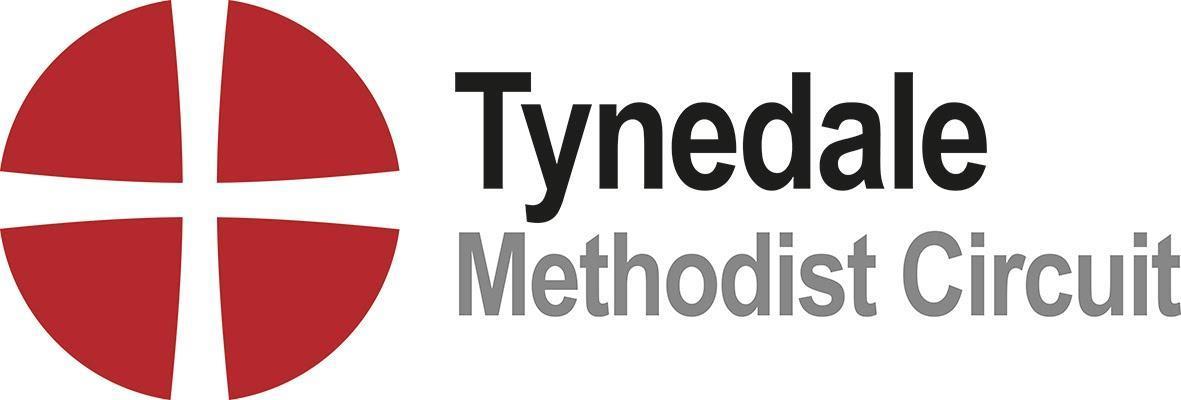 Minutes of the Quarterly Meeting of Local Preachers, Leaders of Worship and Readers6 October 2022 at 7.30pm at Hexham West End Methodist Church